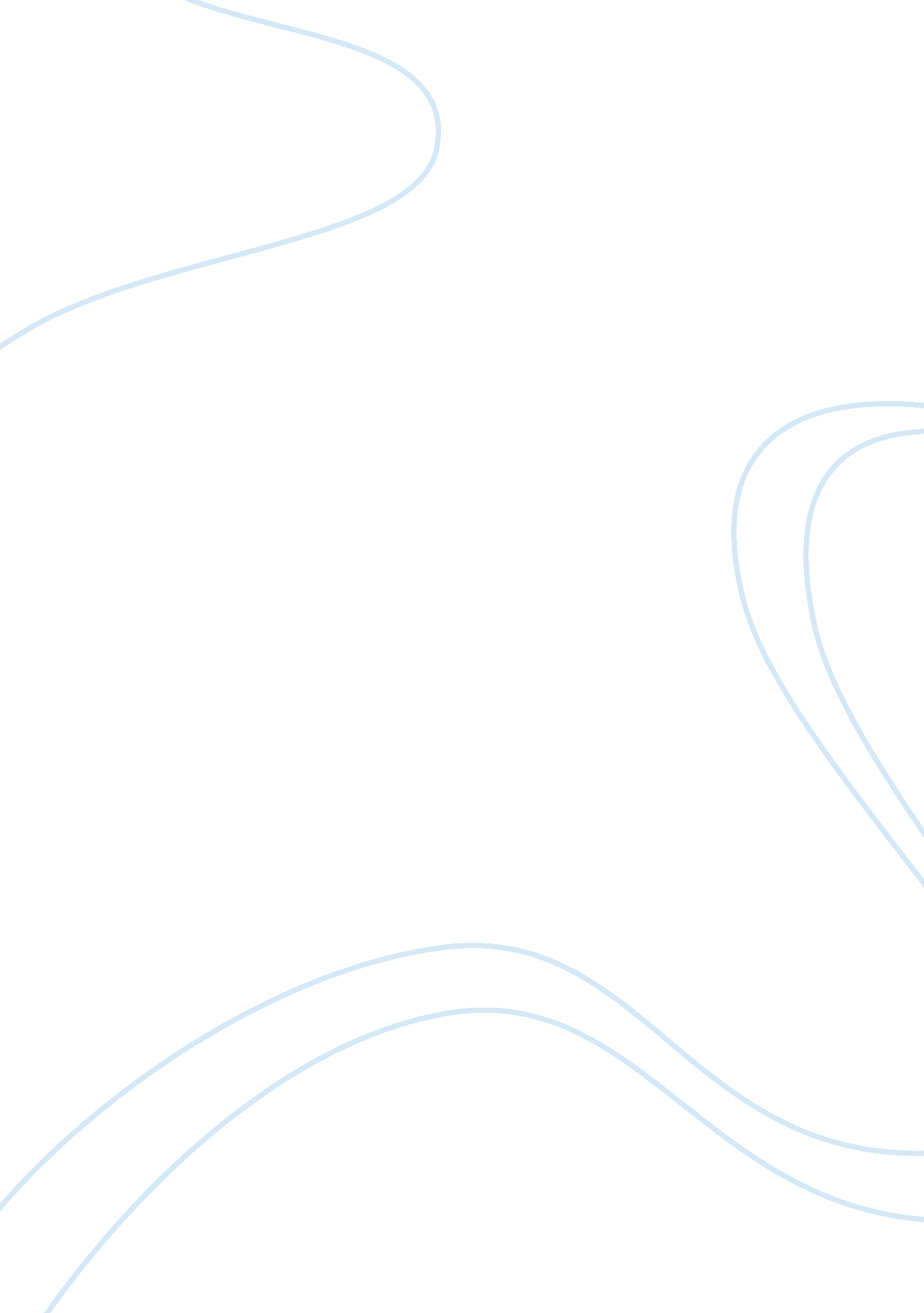 Teen pregnancyLinguistics, English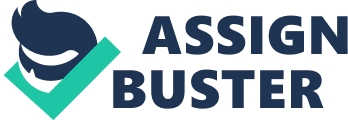 The pros and cons of teen pregnancy Teenage pregnancy though is beneficial as it in line with procreation and a blessing by few it is mostly unplanned for and usually results to harm than good to the parties involved. Research reveals that people are who they are today because of the choices they made at a particular time in their life. Those who neglect good advice from the relevant people end up making unwise decisions which end up affecting their lives so negatively that they live the rest of their lives with regrets. On the other side of the coin, those who humble themselves and open their ears to good advice end up making wise and significant choices that see them through a happy life. In relation to the idea of making valuable ideas, my stand in this case will significantly focus on the cons of teen pregnancy as opposed to the pros. 
Teen pregnancy may be viewed as something profitable to mothers since they are considered to be a milestone ahead in the reproductive category and thus considering teen pregnancy not as an immoral action but as an action of negligence of failure to take actions (Arai, p. 199). However, the cons are so alarming than the pros. For instance, early pregnancy has a higher percentage of causing obstetric complications which most often than not result into complications in the newborn (Baker p, 81). Again, people in different cultures in the world especially on the religious point of view agree that a child is a blessing, but the truth is the bearer will be economically affected. Take for example a young girl who happens to get unplanned pregnancy instead of going on with her education, the implications are that, she will have completely disoriented her life both socially and academically, since she is most likely to find problems in planning anything (Wakle, p, 105, 107) further notes that the teen in question will be in deep stress of wanting to terminate the pregnancy or not to as well as pressure from her parents who always would want her to continue with her studies. 
Moreover, another disadvantage of teen pregnancy is that teens who have been affected end up living as social handicapped since they end up living as single mothers (Hoffman p, 52). Economically, they are more vulnerable to living under the line of poverty as indicated by Hoffman (P, 52) who further argues that statistically, bearing a child at an early age results in to the social effects under the economic trends. They live so poorly with a lot of stress of making the ends meet. Academic wise they either decide to bear the responsibility of having the baby and again, continuing with their education. Most of them do not make up to this hence they are limited to options. Low income jobs such as baby siting, tailoring and bar attendants among others are their main options (Stanley, p, 19). 
The cons of teen pregnancy as discussed in this comprehensive discussion, in conclusion, clearly reveal that it is not advisable to get into early childbearing since the effects are just unbearable. This is such a life changing decision that needs good advice and enough wisdom to make, more so in our generation where teenage pregnancies have risen drastically. 
Works Cited. 
Arai, Lisa. Teenage pregnancy: the making and unmaking of a problem. Bristol, Britain: Policy press, 2009. 
Stanley, Selwyn. Social problems: perspective for intervention. Mumbai, India: Allied publisher pvt. ltd, 2004. 
Baker, Philip. Teenage pregnancy and productive health. Regent’s park, London: RCOG, 2007. 
Wakley, Gill and Steph Chambers. Tackling teenage pregnancy! Sex culture and needs. Abingdon, Oxon: Radcliffe Media Ltd, 2001. 
Hoffman, Saul. Economic costs and social consequences of teen pregnancy. Washington DC, US: The urban institute press, 2008. 